Марафон загадок № 2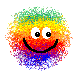 Над цветком цветок летаетИ порхает, и порхает.   Кто весь век в воде живет,А самой воды - не пьет:Ни озерной, ни речной,Ни какой-нибудь иной?   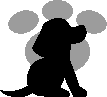 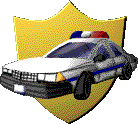 Плетет он сеть, а не гамак,Хотя он вовсе не рыбак.И ставит сети не в реке,А в уголке, на потолке.   В небесах кузнец кует венец.   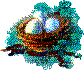 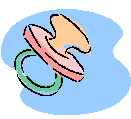 Кто-то утром, не спеша,Надувает красный шар,А как выпустит из рук –Станет вдруг светло вокруг.   Я его предупредил,Чтоб меня он разбудил.До утра он волновался,Все ходил, ходил, ходил!   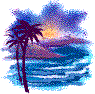 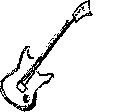 Говорит она беззвучно,А понятно и не скучно.Ты беседуй чаще с ней –Станешь в 10 раз умней.   Всегда он в работе,
Когда говорим,
А отдыхает,
Когда мы молчим.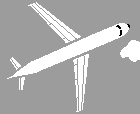 